CURICULUM VITAE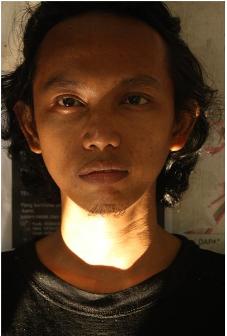 NAME			: Rizal Eka PramanaDATE OF BIRTH	: Bandung, 30 Juni 1982ADRESS		: Prancak Dukuh no 96 Sewon, Bantul Yogyakarta 		      	  Indonesia	EDUCATION		: 2000 STBA, Bandung                              	  2001 FSRD Institut Teknologi Bandung,                                      2007- now  Fine Art  ISI Yogyakarta.E-MAIL		: repramana@gmail.com	`	                 r12al3ka@yahoo.comTELEPHONE		: 085643369329WEBSTIE		: http://www.futurmaestri.net/Rizal-Pramana.913/			  https://www.facebook.com/RizalEkaPramana Selected Exhibitions2013	-“Spot Art Singapore” Singapore ARTrium, Singapore-“Bukan Musik Bukan Seni Rupa” Sasana Ajiyasa Gallery, ISI Yogyakarta-“Bizzare” performance art, Theater Building, ISI Yogyakarta, Yogyakarta-“3rd Annual day2day print exchange” Art Center of the Capital Region, Menands,  NY, USA 2012	-“ first ENGRAVING GARZAPAPEL INTERNATIONAL CONTEST 2012” Online exhibition-“Diversity in Harmony” Temple Gallery, Eger Hungary.	-“Trienale Seni Grafis Indonesia IV” Bentara Budaya Jakarta, Yogyakarta, Solo and Bali Indonesia . -“Just because I love you” DGTMB Project, Via-via café Yogyakarta -“ FKY 2012,FUTURE OF US”, Gedung Bank Indonesia,Yogyakarta”	-“Poster FKY on Volkswagen Club Yogyakarta”,Kelompok Tangan Reget,    Parkiran BI   Yogyakarta.	-“Hydro Pirates”,TK institute,bersama kelompok Tangan reget,UPT   ISI,Yogyakarta2011                -"InFlux" Jogja Gallery, Yogyakarta.                        -“Illustration Book with Julia Kergel”, Galeri Katamsi, ISI Yogkakarta.                        -“KIWA#6”, Kyoto International Woodcut Association                           Kyoto, Jepang.                        -“Drawing dan Sketsa” di lorong grafis ISI  Yogyakarta.                                  -“Jogja Gumregah ” Jogja National Museum, Yogyakarta.2010                -“Biennale Jogja X Jogja jamming” with  Tangan reget community                                          -“Hi Grapher” Jogja National Museum, Yogyakarta                                            -“Buka Pintu” bersama Tangan reget, CafeBale  Yogyakarta                        -“Drawing Lover #2” UPT Gallery ISI Yogyakarta                             -“Djamoe#4” with  Tangan reget print community, UPI  Bandung                                            Workshop    2013                    -“Workshop Moku Hanga” with Syahrizal Pahlevi, Aruna artspace,Yogyakarta 2012                    -"Workshop metal cutting with Entang Wiharso",Entang's residence,    Kalasan, participant.2011                    -"Reading an artwork workshop with Layla Pazooki”, LAF, Yogyakarta, participant.                             -"Drawing workshop with Agus Suwage" LAF, Yogyakarta, participant                             -"Illustration workshop with Julia Kaergel", ISI Yogyakarta, participant2010                    -“Workshop Seni Grafis” festival HI Grapher, JNM, volunteer.2007	                -“Workshop Seni Grafis” SMU 3 Bantul, volunteer.                            -“Workshop kupu-kupu cetak kayu” Galeri Srisasanti, volunteer.Performance art2012                 -“Diam itu emas” Freeze mob performance, “Future of Us” FKY event,                            0 Kilometer, Yogyakarta.	 Awards2012                   - Finalist Indonesian Trienale Print IV 20122009                   - Finalist Indonesian Trienale Print III 2009BibliografiAnonim “emerging artist auctions” www. Sidharta-auctioneer.com,       30 Agustus 2009.Dita, Nien “Who??..”, Berita seni, 22 Juni 2009.www.TrienalIndonesia.com